2023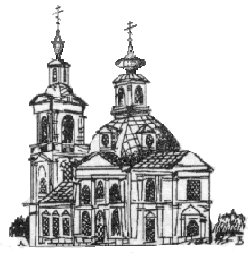 РАСПИСАНИЕ БОГОСЛУЖЕНИЙ ХРАМАКАЗАНСКОЙ ИКОНЫ БОЖИЕЙ МАТЕРИДЕКАБРЬ           в ПучковоСвт. Филарета Московского 1 пт. – 18.00 – Вечерня. Утреня (полиелей)                      авт.: 40 км - 17.35; м-н «В» - 17.45 2 сб. –  8.40 – Часы. Литургия                                         авт.: 40 км - 8.20; м-н «В» - 8.30Неделя 26-я по Пятидесятнице. Глас 1. Прп. Григория Декаполита 2 сб. – 17.00 – Всенощное бдение                                            авт.: 40 км - 16.35; м-н «В» - 16.45 3 вс. –  7.10 – Школьный храм – Часы. Литургия            авт.: 40 км - 6.45; м-н «В» - 6.55          –   9.10 – Часы. Литургия                            авт.: 40 км - 8.20, 8.45; м-н «В» - 8.30, 8.55Введение во Храм Пресвятой Богородицы 3 вс. – 17.00 – Всенощное бдение (лития) (поется: «Христос раждается, славите!»)                  авт.: 40 км - 16.35; м-н «В» - 16.45 4 пн. –  8.00 – Школьный храм – Часы. Литургия (для школы)          –   9.10 – Часы. Литургия                            авт.: 40 км - 8.20, 8.45; м-н «В» - 8.30, 8.55Блгв. вел. кн. Александра Невского. Свт. Митрофана Воронежского 5 вт. – 18.00 – Вечерня. Утреня (полиелей)                      авт.: 40 км - 17.35; м-н «В» - 17.45 6 ср. –   8.40 – Часы. Литургия                                         авт.: 40 км - 8.20; м-н «В» - 8.30Вмц. Екатерины. Вмч. Меркурия. Мч. Меркурия Смоленского 6 ср. – 18.00 – Вечерня. Утреня (полиелей)                       авт.: 40 км - 17.35; м-н «В» - 17.45 7 чт. –   8.40 – Часы. Литургия                                         авт.: 40 км - 8.20; м-н «В» - 8.30Отдание Введения. Сщмчч. Климента Римского, Петра Александрийского 8 пт. –   8.00 – Утреня (славословие). Часы. Литургия    авт.: 40 км - 7.40; м-н «В» - 7.50Прп. Алипия столпника. Свт. Иннокентия Иркутского. Прп. Стилиана Пафлагонского 9 сб. – 7.30 – Храм в ДСГ – Утреня. Часы. Литургия     авт.: 40 км - 7.10; м-н «В» - 7.20Неделя 27-я по Пятидесятнице. Глас 2-й. Иконы Божией Матери «Знамение»  9 сб. – 17.00 – Всенощное бдение                                  авт.: 40 км - 16.35; м-н «В» - 16.4510 вс. –   7.10 – Школьный храм – Часы. Литургия         авт.: 40 км - 6.45; м-н «В» - 6.55           –   9.10 – Часы. Литургия                          авт.: 40 км - 8.20, 8.45; м-н «В» - 8.30, 8.55Сщмч. Серафима Чичагова10 вс.  – 18.00 – Вечерня. Утреня (полиелей)                      авт.: 40 км - 17.35; м-н «В» - 17.4511 пн. –   8.40 – Часы. Литургия                                          авт.: 40 км - 8.20; м-н «В» - 8.30Апостола Андрея Первозванного12 вт. – 18.00 – Всенощное бдение                                   авт.: 40 км - 17.35; м-н «В» - 17.4513 ср. –   8.40 – Часы. Литургия                                        авт.: 40 км - 8.20; м-н «В» - 8.30Прор. Наума. Прав. Филарета Милостивого14 чт. –   8.00 – Утреня. Часы. Литургия                        авт.: 40 км - 7.40; м-н «В» - 7.50Прп. Саввы Сторожевского, Звенигородского. Прор. Софонии15 пт. – 18.00 – Вечерня. Утреня (полиелей)                       авт.: 40 км - 17.35; м-н «В» - 17.4516 сб. –   8.40 – Часы. Литургия                                           авт.: 40 км - 8.20; м-н «В» - 8.30Неделя 28-я по Пятидесятнице. Глас 3. Вмц. Варвары и мц. Иулиании.Прп. Иоанна Дамаскина. Свт. Геннадия Новгородского16 сб. – 17.00 – Всенощное бдение                                  авт.: 40 км - 16.35; м-н «В» - 16.4517 вс. –   7.10 – Школьный храм – Часы. Литургия         авт.: 40 км - 6.45; м-н «В» - 6.55           –   9.10 – Часы. Литургия                         авт.: 40 км - 8.20, 8.45; м-н «В» - 8.30, 8.55Свт. Николая Мирликийского, чудотворца18 пн. – 17.00 – Всенощное бдение (лития)                     авт.: 40 км - 16.35; м-н «В» - 16.4519 вт. –   8.00 – Школьный храм – Часы. Литургия (для школы)           –   9.10 – Часы. Литургия                         авт.: 40 км - 8.20, 8.45; м-н «В» - 8.30, 8.55Свт. Амвросия Медиоланского. Прп. Нила Столобенского. Прп. Антония Сийского20 ср. –   8.00 – Утреня (славословие). Часы. Литургия   авт.: 40 км - 7.40; м-н «В» - 7.50Св. прав. Анны. Иконы Божией Матери «Нечаянная Радость». Прор. Анны21 чт. – 18.00 – Вечерня. Утреня (полиелей)                      авт.: 40 км - 17.35; м-н «В» - 17.4522 пт. –   8.40 – Часы. Литургия                                        авт.: 40 км - 8.20; м-н «В» - 8.30Свт. Иоасафа Белгородского. Блаженных Иоанна, Стефана и Ангелины Сербских22 пт. – 18.00 – Вечерня. Утреня (полиелей)                     авт.: 40 км - 17.35; м-н «В» - 17.4523 сб. –   8.40 – Часы. Литургия                                           авт.: 40 км - 8.20; м-н «В» - 8.30Неделя Святых Праотец. Глас 4. Прп. Даниила столпника23 сб. – 17.00 – Всенощное бдение                                  авт.: 40 км - 16.35; м-н «В» - 16.4524 вс. –   7.10 – Школьный храм – Часы. Литургия         авт.: 40 км - 6.45; м-н «В» - 6.55                 –   9.10 – Часы. Литургия                               авт.: 40 км - 8.20, 8.45; м-н «В» - 8.30, 8.55Свт. Спиридона Тримифунтского. Сщмч. Александра Иерусалимского24 вс.  – 18.00 – Вечерня. Утреня (полиелей)                     авт.: 40 км - 17.35; м-н «В» - 17.4525 пн. –   8.40 – Часы. Литургия                                        авт.: 40 км - 8.20; м-н «В» - 8.30Прп. Аркадия Новоторжского. Пяточисленных мучеников26 вт. –   8.00 – Утреня (славословие). Часы. Литургия     авт.: 40 км - 7.40; м-н «В» - 7.50Сщмч. Илариона Верейского. Свт. Стефана Сурожского. Крымских святых27 ср. – 18.00 – Вечерня. Утреня (полиелей)                       авт.: 40 км - 17.35; м-н «В» - 17.4528 чт. –   8.40 – Часы. Литургия                                        авт.: 40 км - 8.20; м-н «В» - 8.30Прор. Даниила и трех отроков: Анании, Азарии и Мисаила30 сб. –   7.30 – Утреня. Часы. Литургия                               авт.: 40 км - 7.10; м-н «В» - 7.20Неделя пред Рождеством Христовым, Святых отец. Глас 5.Прав. Симеона Верхотурского. Сщмч. Фаддея Тверского30 сб. – 17.00 – Всенощное бдение                                  авт.: 40 км - 16.35; м-н «В» - 16.4531 вс. –   7.10 – Школьный храм – Часы. Литургия         авт.: 40 км - 6.45; м-н «В» - 6.55             – 9.10 – Часы. Литургия                                авт.: 40 км - 8.20, 8.45; м-н «В» - 8.30, 8.55Мч. Вонифатия. Прп. Илии Муромца, Печерского31 вс. – 18.00 – Вечерня. Утреня                                        авт.: 40 км - 17.35; м-н «В» - 17.451 янв. пн. – 8.40 – Часы. Литургия. Новогодний молебен          авт.: 40 км - 8.20; м-н «В» - 8.30Исповедь – в конце вечерних служб;  перед литургией – в 8.35;  перед ранней – в 7.00.Таинство Крещения – по субботам – в 12.00 и воскресеньям – в 13.30Беседа с родителями и крестными – по субботам – в 15.00Маршрут автобуса:   от ул. Центральной, д. 6 — по остановкам улиц Центральной, Солнечной, Октябрьского просп. — «Пятерочка» — котельная у школы №2 — ХРАМ.После служб (включая молебен и панихиду) автобус идет по обратному маршруту. 